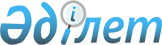 Солтүстік Қазақстан облысы Қызылжар аудандық мәслихатының 2018 жылғы 29 желтоқсандағы № 36/12 "2019-2021 жылдарға арналған Қызылжар ауданының Прибрежный ауылдық округінің бюджетін бекіту туралы" өзгерістер енгізу туралыСолтүстік Қазақстан облысы Қызылжар аудандық мәслихатының 2019 жылғы 14 тамыздағы № 44/7 шешімі. Солтүстік Қазақстан облысының Әділет департаментінде 2019 жылғы 19 тамызда № 5535 болып тіркелді
      Қазақстан Республикасының 2008 жылғы 4 желтоқсандағы Бюджет кодексінің 106, 109-1-баптарына, Қазақстан Республикасының 2001 жылғы 23 қаңтардағы "Қазақстан Республикасындағы жергілікті мемлекеттік басқару және өзін-өзі басқару туралы" Заңы 6-бабының 2-7 тармағына сәйкес Солтүстік Қазақстан облысының Қызылжар аудандық мәслихаты ШЕШІМ ҚАБЫЛДАДЫ:
      1. "2019-2021 жылдарға арналған Қызылжар ауданының Прибрежный ауылдық округінің бюджетін бекіту туралы" Солтүстік Қазақстан облысы Қызылжар аудандық мәслихатының 2018 жылғы 29 желтоқсандағы № 36/12 шешіміне (2019 жылғы 21 қаңтарда Қазақстан Республикасы нормативтік құқықтық актілерінің электрондық түрдегі эталондық бақылау банкінде жарияланған, нормативтік құқықтық актілерді мемлекеттік тіркеу тізілімінде № 5154 болып тіркелді) келесі өзгерістер енгізілсін:
      1 - тармақ жаңа редакцияда баяндалсын:
       "1. 2019-2021 жылдарға арналған Қызылжар ауданының Прибрежный ауылдық округінің бюджеті осы шешімге тиісінше 1, 2 және 3-қосымшаларға сәйкес, соның ішінде 2019 жылға мынадай көлемдерде бекітілсін:
      1) кірістер – 26 635,2 мың теңге:
      салықтық түсімдер – 8 523,9 мың теңге;
      салықтық емес түсімдер – 0 мың теңге;
      негізгі капиталды сатудан түсетін түсімдер – 0 мың теңге;
      трансферттер түсімі – 18 111,3 мың теңге;
      2) шығындар – 31 222,3 мың теңге;
      3) таза бюджеттік кредиттеу - 0 мың теңге:
      бюджеттік кредиттер - 0 мың теңге;
      бюджеттік кредиттерді өтеу - 0 мың теңге;
      4) қаржы активтерімен операциялар бойынша сальдо - 0 мың теңге:
      қаржы активтерін сатып алу - 0 мың теңге;
      мемлекеттің қаржы активтерін сатудан түсетін түсімдер - 0 мың теңге;
      5) бюджет тапшылығы (профициті) – - 4 587,1 мың теңге;
      6) бюджет тапшылығын қаржыландыру (профицитін пайдалану) – 4 587,1 мың теңге:
      қарыздар түсімі - 0 мың теңге;
      қарыздарды өтеу – 0 мың теңге;
      бюджет қаражатының пайдаланылатын қалдықтары – 4 587,1 мың теңге.";
      көрсетілген шешімнің 1 қосымшасы осы шешімнің қосымшасына сәйкес жаңа редакцияда баяндалсын.
      2. Осы шешім 2019 жылғы 1 қаңтардан бастап қолданысқа енгізіледі. 2019 жылға арналған Қызылжар ауданының Прибрежный ауылдық округінің бюджеті
					© 2012. Қазақстан Республикасы Әділет министрлігінің «Қазақстан Республикасының Заңнама және құқықтық ақпарат институты» ШЖҚ РМК
				2019 жылғы 14 тамыздағы № 44/7Солтүстік Қазақстан облысыҚызылжар аудандық мәслихатыныңшешіміне қосымша2018 жылғы 29 желтоқсандағы № 36/12Солтүстік Қазақстан облысыҚызылжар аудандық мәслихатыныңшешіміне 1 қосымша
Санаты
Санаты
Санаты
Атауы
Сомасы, мың теңге
Сыныбы
Сыныбы
Атауы
Сомасы, мың теңге
Кіші сыныбы
Атауы
Сомасы, мың теңге
1
2
3
4
5
1) Кірістер
26 635,2
1
Салықтық түсімдер
8 523,9
01
Табыс салығы
4 762,9
2
Жеке табыс салығы
4 762,9
04
Меншiкке салынатын салықтар
3 761
1
Мүлiкке салынатын салықтар
222
3
Жер салығы
952
4
Көлiк құралдарына салынатын салық
2 587
2
Салықтық емес түсімдер
0
3
Негізгі капиталды сатудан түсетін түсімдер
0
4
Трансферттердің түсімдері
18 111,3
02
Мемлекеттiк басқарудың жоғары тұрған органдарынан түсетiн трансферттер
18 111,3
3
Аудандардың (облыстық маңызы бар қаланың) бюджетінен трансферттер
18 111,3
Функционалдық топ
Функционалдық топ
Функционалдық топ
Атауы
Сомасы, мың теңге
Бюджеттік бағдарламалардың әкімшісі
Бюджеттік бағдарламалардың әкімшісі
Атауы
Сомасы, мың теңге
Бағдарлама
Атауы
Сомасы, мың теңге
1
2
3
4
5
2) Шығындар
31 222,3
01
Жалпы сипаттағы мемлекеттiк қызметтер
15 451,3
124
Аудандық маңызы бар қала, ауыл, кент, ауылдық округ әкімінің аппараты
15 451,3
001
Аудандық маңызы бар қала, ауыл, кент, ауылдық округ әкімінің қызметін қамтамасыз ету жөніндегі қызметтер
15 451,3
07
Тұрғын үй-коммуналдық шаруашылық
13 643
124
Аудандық маңызы бар қала, ауыл, кент, ауылдық округ әкімінің аппараты
13 643
008
Елді мекендердегі көшелерді жарықтандыру
12 858
011
Елді мекендерді абаттандыру мен көгалдандыру
785
12
Көлiк және коммуникация
128
124
Аудандық маңызы бар қала, ауыл, кент, ауылдық округ әкімінің аппараты
128
013
Аудандық маңызы бар қалаларда, ауылдарда, кенттерде, ауылдық округтерде автомобиль жолдарының жұмыс істеуін қамтамасыз ету
128
13
Басқалар
2 000
124
Аудандық маңызы бар қала, ауыл, кент, ауылдық округ әкімінің аппараты
2 000
040
Өңірлерді дамытудың 2020 жылға дейінгі бағдарламасы шеңберінде өңірлерді экономикалық дамытуға жәрдемдесу бойынша шараларды іске асыруға ауылдық елді мекендерді жайластыруды шешуге арналған іс-шараларды іске асыру
2 000
3) Таза бюджеттік кредиттеу
0
Бюджеттік кредиттер
0
Санаты
Санаты
Санаты
Атауы
Сомасы, мың теңге
Сыныбы
Сыныбы
Атауы
Сомасы, мың теңге
Кіші сыныбы
Атауы
Сомасы, мың теңге
5 
Бюджеттік кредиттерді өтеу
0
4) Қаржы активтерімен операциялар бойынша сальдо
0
Қаржы активтерін сатып алу
0
6
Мемлекеттің қаржы активтерін сатудан түсетін түсімдер
0
5) Бюджет тапшылығы (профициті)
-4 587,1
6) Бюджет тапшылығын қаржыландыру (профицитін пайдалану)
4 587,1
7
Қарыздар түсімі
0
Функционалдық топ
Функционалдық топ
Функционалдық топ
Атауы
Сомасы, мың теңге
Бюджеттік бағдарламалардың әкімшісі
Бюджеттік бағдарламалардың әкімшісі
Атауы
Сомасы, мың теңге
Бағдарлама
Атауы
Сомасы, мың теңге
16
Қарыздарды өтеу
0
Санаты
Санаты
Санаты
Атауы
Сомасы, мың теңге
Сыныбы
Сыныбы
Атауы
Сомасы, мың теңге
Кіші сыныбы
Атауы
Сомасы, мың теңге
8
Бюджет қаражатының пайдаланылатын қалдықтары
4 587,1
01
Бюджет қаражаты қалдықтары
4 587,1
1
Бюджет қаражатының бос қалдықтары
4 587,1